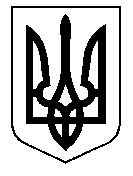 ТАЛЬНІВСЬКА РАЙОННА РАДАЧеркаської областіР  І  Ш  Е  Н  Н  Я31.01.2014                                                                             № 26-1/VIПро суспільно-політичнуситуацію в країніВідповідно до статей 43, 59 Закону України «Про місцеве самоврядування в Україні»,  обговоривши суспільно-політичну ситуацію в Україні,  врахувавши  пропозиції депутатів районної ради, представників політичних партій, громадських організацій,  районна рада ВИРІШИЛА:Засудити насильницькі дії працівників  правоохоронних органів та окремих громадян, що призвели до загострення суспільно-політичної ситуації в країні.Клопотати перед учасниками переговорного процесу продовжити пошук шляхів врегулювання  політичної кризи в Україні мирним шляхом задля збереження територіальної цілісності та стабільності суспільно-політичного життя в країні.Звернутись до жителів Тальнівського  району та районних служб  не допускати протиправних дій, проявляти стриманість, розсудливість, толерантність.Опублікувати дане рішення в місцевих засобах масової інформації та оприлюднити на офіційному веб-сайті районної ради.Голова районної ради                                                              В.Глухенький